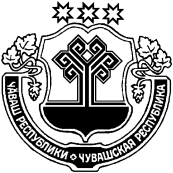 Об утверждении показателя средней рыночной стоимости одного квадратного метра общей площади жилого помещения по Ибресинскому району на III квартал 2020 годаВ целях эффективности реализации полномочий в области жилищных правоотношений и проведения на территории Ибресинского района Чувашской Республики единой государственной политики в области обеспечения граждан, нуждающихся в жилых помещениях, в соответствии с Жилищным кодексом Российской Федерации, Законом Чувашской Республики от 17 октября 2005 года № 42 «О регулировании жилищных отношений», Уставом Ибресинского района Чувашской Республики, на основании приказа Министерства строительства и жилищно-коммунального хозяйства Российской Федерации от 29 июня 2020 г. N 351/пр "О нормативе стоимости одного квадратного метра общей площади жилого помещения по Российской Федерации на второе полугодие 2020 года и показателях средней рыночной стоимости одного квадратного метра общей площади жилого помещения по субъектам Российской Федерации на III квартал 2020 года", администрация Ибресинского района Чувашской Республики постановляет:1. Утвердить на III квартал 2020 года на территории Ибресинского района Чувашской Республики показатель средней стоимости одного квадратного метра общей площади жилого помещения, который подлежит применению органами местного самоуправления Ибресинского района Чувашской Республики при определении категории малоимущих граждан при принятии на учёт в качестве нуждающихся в жилых помещениях в целях последующего предоставления им в установленном порядке жилых помещений муниципального жилищного фонда по договорам социального найма,                          в размере 25000 (двадцать пять тысяч) рублей.2. Контроль за исполнением настоящего постановления возложить на заместителя главы администрации – начальника отдела строительства и развития общественной инфраструктуры администрации Ибресинского района Чувашской Республики                       М.Д. Андрееву.3. Настоящее постановление вступает в силу после его официального опубликования и распространяется на правоотношения, возникшие с 1 июля 2020 года.Исп. Иванова Е.Г.8(83538)21256ЧĂВАШ РЕСПУБЛИКИЧУВАШСКАЯ РЕСПУБЛИКАЙĚПРЕÇ РАЙОН АДМИНИСТРАЦИЙĚ ЙЫШĂНУ             09.07.2020     339 №Йěпреç поселокě АДМИНИСТРАЦИЯИБРЕСИНСКОГО РАЙОНА ПОСТАНОВЛЕНИЕ__.07.2020   № ___поселок ИбресиГлава администрацииИбресинского района С.В. Горбунов